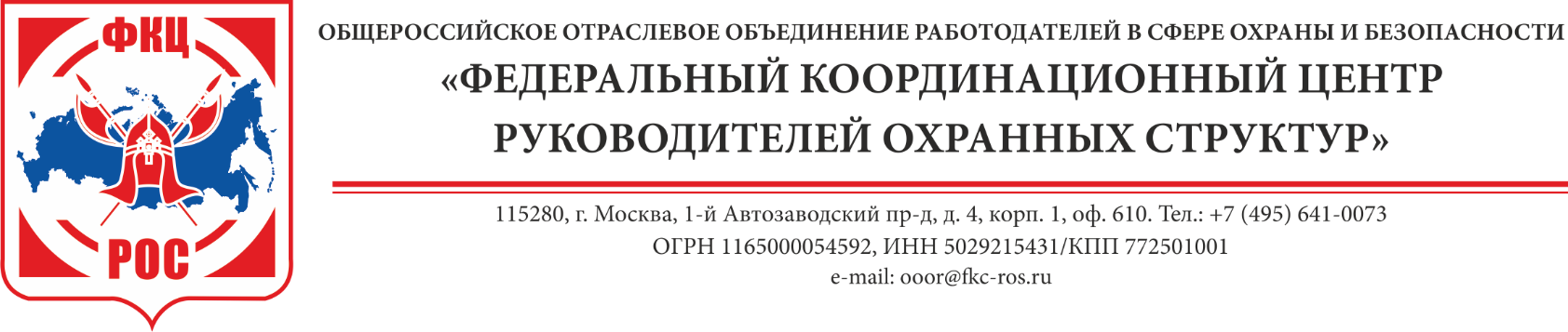 Об оказании гуманитарной помощи жителям ДонбассаУважаемые коллеги!Без сомнения каждый из нас внимательно следит за событиями на Украине в связи с проводимой Вооруженными Силами России специальной военной операцией по демилитаризации и денацификации государственной надстройки этой страны.Уверен, что никого не оставляют равнодушными и испытания, выпавшие на долю жителей Луганской и Донецкой народных республик, других городов и поселков Украины, где националисты оборудовали жилые дома под стрелковые объекты, а жителей использовали в качестве живого щита. При этом власти Украины не беспокоились по поводу обеспечения своих граждан электроэнергией, питьевой водой и продуктами питания. Фактически, после освобождения многие населенные пункты оказались на грани гуманитарной катастрофы.Уважаемые коллеги, соратники!Если Вооруженные Силы Российской Федерации очевидно справляются со своей задачей и без нашей помощи, то жителям попавших в зону боевых действий городов и поселков наша помощь очень нужна!По поручению Правления ФКЦ РОС, которое на заседании 29 марта 2022 года обсудило вопросы гуманитарной помощи, обращаюсь с призывом ко всем руководителям охранных предприятий, входящих в Объединение, всем работникам этих организаций с призывом принять участие в сборе средств на гуманитарную помощь жителям Донбасса и освобожденных областей Украины!На собранные средства будут закуплены продуктовые наборы, включающие в себя наиболее востребованные продукты питания – крупы, сахар, консервы и т.п.Планируется организация доставки специально арендованным транспортом адресно в населенные пункты по рекомендации Росгвардии.Планируемый период сбора денежных средств с 06 по 20 апреля текущего года. Закупка и доставка – до 08 мая 2022 года.Прошу довести указанное обращение до максимального количества руководителей и работников охранных организаций.Членов Президиума ФКЦ РОС прошу оказать максимальное содействие в указанной работе также в тех регионах, где еще нет территориальных подразделений ФКЦ РОС.Кроме того, информация об инициативе ФКЦ РОС будет размещена на сайте Объединения и Национальном портале по охране и безопасности ГардИнфо. По всем вопросам, связанным с оказанием гуманитарной помощи звонить вице-президенту ФКЦ РОС Покидову Юрию Васильевичу по телефону: +7(916) 002-0718, и главному бухгалтеру Объединения Леоновой Елене Петровне по телефону: +7(916) 212-66-81.Денежные средства необходимо перечислять на специально выделенный расчетный счет ФКЦ РОС для помощи в чрезвычайных ситуациях.В назначении платежа указывать «Целевое пожертвование в помощь жителям Донбасса».РЕКВИЗИТЫ СЧЁТАДля переводов от физических лиц:Карта Сбербанка России «Мир» 2202 2010 9606 3108Получатель Андрей Витальевич П.Обязательно сообщение «Донбасс»С уважением,Президент ФКЦ РОСКозлов А.М.05.04.2022 № 58/1-11на ____от _________Членам Президиума ФКЦ РОС, руководителям РООР ФКЦ РОС,членам ФКЦ РОСНазвание организацииОбщероссийское отраслевое объединение работодателейв сфере охраны и безопасности «Федеральный координационный центр руководителей охранных структур»ИНН5029215431КПП772501001ОГРН1165000054592Р/с40703810726000000046 в Филиал «ЦЕНТРАЛЬНЫЙ» Банка ВТБ К/с30101810145250000411БИК044525411